Путешествуемиграя по ПДД "Светофор спешит на помощь!"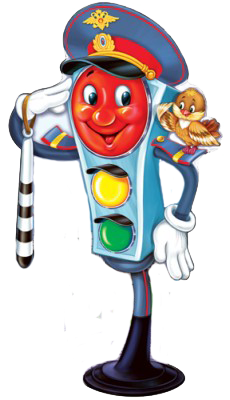 Путешествуем играя по ПДД "Светофор спешит на помощь!"Цель занятия:— закрепить знания о транспорте и о правилах поведения в транспорте;— познакомить с правилами дорожного движения: улицу переходить на зеленый сигнал светофора и только в специальном месте;— формировать навыки безопасного поведения на дороге. Материалы: иллюстрации транспорта, светофора, постового;карточки-сигналы светофора, руль;карточки зеленого, желтого и красного цвета;презентация к конспекту.Ход занятия:Воспитатель: Здравствуйте, ребята!Ребята, сегодня я приглашаю вас совершить путешествие в страну Светофорию. По дороге нам предстоит показать свои знания и узнать много нового и полезного. Как вы думаете, кто правит страной Светофорией?Отгадайте загадку:Встало с краю улицы в длинном сапогеЧучело трехглазое на одной ноге.Где машины движутся, где сошлись пути,Помогает улицу людям перейти.Дети:  Это светофор!Воспитатель: Правильно, ребята, это светофор! (показывает картинку с изображением светофора)Он вежливый и строгий, известен на весь мир.На улице широкой самый главный командир.Путь в страну Светофорию нам предстоит долгий, поэтому давайте поедем на…На чем нам быстрее доехать, как вы считаете?Дети: На машине, на автобусе, на поезде…Воспитатель: Как одним словом назвать то, что вы сейчас предложили?Дети: транспортВоспитатель: Оказывается, весь транспорт – машины, автобусы, самолеты – это жители страны Светофории. А чтобы они приняли нас в гости, нам предстоит отгадать загадки, которые они для нас приготовили. Слушайте внимательно:1.Для этого коня едаБензин, и масло, и вода.На лугу он не пасется,По дороге он несется  (автомобиль).выставляю картинки с изображением транспорта2.  Дом по улице идет,На работу всех везет.Не на курьих тонких ножках,А в резиновых сапожках  (автобус).3.Этот конь не ест овса,Вместо ног два колеса,Сядь верхом и мчись на нем.Только лучше правь рулем  (велосипед).4.Что за птица песен не поет, гнезд не вьет, людей и груз везет (самолет).5.Две дорожки так узки, две дорожки так близки.И бегут по тем дорожкам домики на круглых ножках (трамвай).Воспитатель: какие вы молодцы, отгадали все загадки. Путь в страну Светофорию нам открыт! На каком транспорте мы отправимся в путешествие? (дети дают ответы,  воспитатель поправляет, что на машине мы не можем ехать, т.к. нам не хватит места,  на трамвае не поедем, вдруг в стране Светофории не проложены рельсы, а вот в автобусе мы поместимся, необходимо помнить, что в автобусе мы должны пристегнуться. В автомобиле для детей предусмотрены детские удерживающие кресла до 12 лет). К путешествию готовы! (дает руль впереди сидящему ребенку и назначает его водителем).Ребята, а как называется человек, который управляет транспортом?Дети: водитель!Воспитатель: А как назвать нас-людей, находящихся в салоне транспорта?Дети: пассажиры!Воспитатель: Правильно, мы с вами пассажиры, а поэтому давайте вспомним как нужно вести себя в транспорте?Дети: Разговаривать тихо, не толкаться, уступать место пожилым людям, а так же, женщинам, готовящимся стать матерью, не вставать с места, пока движется автобус.Воспитатель: ну, поехали!Физминутка «Мы - шоферы» (дети показывают движения)Едем, едем на машине(движение рулем)Нажимаем на педаль(ногу согнуть в колене, вытянуть)Газ включаем, выключаем(рычаг повернуть к себе, от себя)Смотрим пристально мы вдаль(ладонь ко лбу)Дворники счищают каплиВправо, влево – чистота!(«дворники»)Волосы ерошит ветер(пальцами взъерошить волосы)Мы шоферы хоть куда!(большой палец правой руки вверх)Воспитатель: Представьте, что мы вышли из автобуса и попали в большую красивую страну с широкими улицами, по ним движется много легковых и грузовых автомобилей, едут автобусы и трамваи. И никто никому не мешает. Почему? (ответы детей)Потому, что в этой стране есть строгие правила для машин и людей. Чтоб сохранить свое здоровье и жизнь, не попасть в аварию и не получить травму, мы должны четко соблюдать правила дорожного движения. Давайте вспомним. Пока мы едем, мы — пассажиры, а когда мы идем – мы кто?Дети: пешеходы!Воспитатель: Умнички, правильно!В школе мы ученики, а в театре – зрители,А в музее, в зоопарке — все мы посетители.Но коль на улицу ты вышел.Ты запомни наперед:Всех названий стал ты выше –Стал ты сразу ПЕШЕХОД!Воспитатель: кто из вас знаком с правилами дорожного движения? (ответы детей) Давайте вспомним и повторим эти правила все вместе: — где должны идти пешеходы? (по тротуару)— с какой стороны тротуара надо идти? (с правой, чтобы не мешать людям, идущим навстречу)И проспекты, и бульварыВсюду улицы шумны.Проходи по тротуаруТолько с правой стороны!— где едут машины и автобусы? (по проезжей части)— а можно играть на проезжей части? Почему?— где нужно переходить дорогу? (по пешеходному переходу)— с каким животным сравнивают пешеходный переход и почему?Пешеход, пешеход, помни ты про переход,Только «зебра» пешеход от машин тебя спасет.— на какой сигнал светофора разрешается переходить улицу?Заучи закон простой:Красный свет зажегся – СТОЙ!Желтый скажет пешеходу-ПРИГОТОВЬСЯ к переходу.А зеленый впереди-Говорит он всем – ИДИ!Светофор действительно показывает нам, когда надо подождать, а когда можно переходить дорогу.Сейчас мы поиграем в игру «Кто внимательный?»Встаем рядом со стульями. Я буду показывать вам карточки такого же цвета, как глаза у светофора. Если я покажу вам карточку красного цвета, вы поднимаете руки вверх (нельзя переходить дорогу), если желтый – складываете руки на груди (приготовиться), зеленый – шагаем на месте (идти).И так, начинаем (проводится игра). Молодцы ребята, вы очень внимательные пешеходы. Садитесь на свои места.Воспитатель: а как перейти улицу, если нет нашего помощника светофора? Надо посмотреть налево, потом направо, убедиться, что нет машин и идти строго по «зебре».Подходим к перекрестку. Ребята, а вы знаете, что такое перекресток? Это место пересечения двух дорог, дороги перекрещиваются, отсюда и происходит слово перекресток. Движение на перекрестке всегда оживленное и поэтому пешеходам надо быть очень внимательными!Кого-то я вижу вдалеке? Кто-то встречает нас с вами на перекрестке. (Показываю картинку с изображением постового – инспектора ГИБДД).Вы его узнали? (ответы детей).Это постовой! Человек, который регулирует движение на перекрестке, когда не работают светофоры или скопилось много машин. Его место называется пост, а инспектора называют постовой. (Повторим все вместе слово - постовой)Слово это для нас новое. Мы постараемся его запомнить. Рассматриваем изображение, отмечаем, что на постовом ярко-желтая форма, чтобы было видно его издалека и в руке жезл, которым он показывает, куда нужно двигаться машинам. Послушайте стихотворение:Здесь на посту в любое времяДежурит ловкий постовой,Он управляет сразу всеми,Кто перед ним на мостовой.Никто на свете так не можетОдним движением рукиОстановить поток прохожихИ пропустить грузовики.Наше путешествие подошло к концу и пора возвращаться домой. Поехали обратно! (слова физминутки).Физминутка «Мы - шоферы» (дети показывают движения)Едем, едем на машине(движение рулем)Нажимаем на педаль(ногу согнуть в колене, вытянуть)Газ включаем, выключаем(рычаг повернуть к себе, от себя)Смотрим пристально мы вдаль(ладонь ко лбу)Дворники счищают каплиВправо, влево – чистота!(«дворники»)Волосы ерошит ветер(пальцами взъерошить волосы)Мы шоферы хоть куда!(большой палец правой руки вверх)А закончим мы наше путешествие шуточными загадками. Я буду задавать вам вопросы, а вы дружно отвечайте  «Это я, это я, это все мои друзья!», если согласны с утверждением  или молчите, если не согласны. Готовы? Начинаем:— Кто из вас идет впередТолько там, где переход?--Чтоб проветриться немножко,Кто голову высунул в окошко?--Кто из вас в вагоне тесномУступил старушке место?— Кто идет вперед так скоро,Что не видит светофора?— Знает кто, что красный свет –Это значит —  хода нет!Воспитатель: Вот мы и вернулись в груаппу, давайте вспомним:- куда мы сегодня ездили? (в страну Светофорию).- На чем мы путешествовали? (на поезде, машинах, автобусе).-Кем мы были, когда ехали в автобусе (пассажирами).
- Кем мы были, когда шли по пешеходному переходу? (пешеходами).-Какие сигналы есть у светофора для пешеходов? (красный, желтый, зеленый).
-На какой сигнал можно переходить дорогу? (зеленый).
- Что нужно делать на красный сигнал светофора? (стоять).
- Вам понравилось наше путешествие? (да, понравилось).Молодцы, ребята, вы очень старались. Не забывайте правила, которые мы узнали в стране Светофории. Удачи вам на дорогах! До новых встреч!